Проектвнесен Главой города Курска КУРСКОЕ ГОРОДСКОЕ СОБРАНИЕРЕШЕНИЕОБ УТВЕРЖДЕНИИ ПОРЯДКА ПРОВЕДЕНИЯ ОБЩЕСТВЕННЫХ ОБСУЖДЕНИЙПО ОПРЕДЕЛЕНИЮ ГРАНИЦ ПРИЛЕГАЮЩИХ ТЕРРИТОРИЙ, НА КОТОРЫХ НЕ ДОПУСКАЕТСЯ РОЗНИЧНАЯ ПРОДАЖА АЛКОГОЛЬНОЙ ПРОДУКЦИИ И РОЗНИЧНАЯ ПРОДАЖА АЛКОГОЛЬНОЙ ПРОДУКЦИИ ПРИ ОКАЗАНИИ УСЛУГ ОБЩЕСТВЕННОГО ПИТАНИЯВ соответствии с Федеральным законом от 06.10.2003 № 131-ФЗ 
«Об общих принципах организации местного самоуправления в Российской Федерации», с целью определения границ прилегающих территорий, указанных в подпункте 10 пункта 2 статьи 16 Федерального закона 
от 22.11.1995 № 171-ФЗ «О государственном регулировании производства 
и оборота этилового спирта, алкогольной и спиртосодержащей продукции 
и об ограничении потребления (распития) алкогольной продукции», Уставом города Курска, Курское городское Собрание РЕШИЛО:1. Утвердить прилагаемый Порядок проведения общественных обсуждений по определению границ прилегающих территорий, на которых не допускается розничная продажа алкогольной продукции и розничная продажа алкогольной продукции при оказании услуг общественного питания согласно приложению к настоящему решению.2. Решение вступает в силу со дня его официального опубликования.Глава города Курска                                                                    В.Н. КарамышевПредседательКурского городского Собрания                                                        А.А. ЧертоваПРИЛОЖЕНИЕ 1к решению Курского городского Собранияот ___________ № _________Порядокпроведения общественных обсуждений по определению границ прилегающих территорий, на которых не допускается розничная продажа алкогольной продукции и розничная продажа алкогольной продукции при оказании услуг общественного питания 1. Настоящий Порядок определяет процедуру и сроки проведения общественных обсуждений по определению границ прилегающих территорий, на которых не допускается розничная продажа алкогольной продукции и розничная продажа алкогольной продукции при оказании услуг общественного питания, на территории городского округа «Город Курск»2. Проведение общественных обсуждений осуществляется в отношении проектов постановлений Администрации города Курска, определяющих границы территорий, прилегающих к зданиям, строениям, сооружениям, помещениям и местам, на которых не допускается розничная продажа алкогольной продукции и розничная продажа алкогольной продукции при оказании услуг общественного питания, указанных в подпункте 10 пункта 2, абзаце первом пункта 4.1 статьи 16 Федерального закона от 22.11.1995 
№ 171-ФЗ «О государственном регулировании производства и оборота этилового спирта, алкогольной и спиртосодержащей продукции 
и об ограничении потребления (распития) алкогольной продукции».3. Организатором общественных обсуждений является Администрация города Курска в лице комитета экономического развития Администрации города Курска (далее - Организатор).4. В целях проведения общественных обсуждений Организатор размещает проект постановления на официальном сайте Администрации города Курска в информационно-телекоммуникационной сети «Интернет».5. Процедура проведения общественных обсуждений состоит 
из следующих этапов:5.1. Оповещение о начале общественных обсуждений (далее - Оповещение) и размещение проекта постановления на официальном сайте Администрации города Курска в информационно-телекоммуникационной сети «Интернет»;5.2. Прием предложений и замечаний к проекту постановления;5.3. Подготовка и оформление протокола общественных обсуждений;6. Оповещение по форме согласно приложению 1 к настоящему Порядку подлежит опубликованию на официальном сайте Администрации города Курска в информационно-телекоммуникационной сети «Интернет».7. Общественные обсуждения проводятся публично и открыто, 
с привлечением к участию в них представителей различных профессиональных и социальных групп, в том числе лиц, права и законные интересы которых затрагивает или может затронуть проект постановления.8. Участие в общественных обсуждениях является добровольным 
и свободным. Участники общественных обсуждений вправе свободно выражать свое мнение и вносить предложения по вопросам, вынесенным 
на общественные обсуждения.9. Продолжительность общественных обсуждений составляет не менее 10 (десяти) и не более 30 (тридцати) календарных дней со дня размещения проекта постановления на официальном сайте Администрации города Курска в информационно-телекоммуникационной сети «Интернет».10. Предложения и замечания направляются в период проведения общественных обсуждений в письменной форме в адрес организатора 
по форме согласно приложению 2 к настоящему Порядку.В течение 7 (семи) рабочих дней после окончания общественных обсуждений поступившие замечания и предложения рассматриваются Организатором общественного обсуждения.11. Предложения и замечания, поступившие после срока окончания проведения общественных обсуждений, не учитываются.12. Организатор не рассматривает замечания или предложения, содержащие нецензурные либо оскорбительные выражения, угрозы жизни, здоровью и имуществу должностных лиц, а также членов их семей. Организатор не дает ответ на замечания и предложения, не поддающиеся прочтению или не относящиеся к проекту постановления, вынесенного 
на общественные обсуждения.13. Предложения и замечания участников общественных обсуждений носят рекомендательный характер при определении границ прилегающих территорий, на которых не допускается розничная продажа алкогольной продукции и розничная продажа алкогольной продукции при оказании услуг общественного питания, на территории города Курска.14. По результатам проведения общественных обсуждений Организатор подготавливает и оформляет протокол общественных обсуждений по форме согласно приложению 3 к настоящему Порядку, который подписывается председателем комитета экономического развития Администрации города Курска (в период его отсутствия – заместитель председателя комитета – начальник отдела предпринимательства).15. К протоколу общественных обсуждений прилагается перечень принявших участие в рассмотрении проекта участников общественных обсуждений, включающий в себя сведения об участниках общественных обсуждений (фамилию, имя, отчество (при наличии), дату рождения, адрес места жительства (регистрации) - для физических лиц; наименование, основной государственный регистрационный номер, место нахождения 
и адрес - для юридических лиц).16. Участник общественных обсуждений, который внес предложения 
и замечания, касающиеся проекта, рассмотренного на общественных обсуждениях, имеет право получить выписку из протокола общественных обсуждений, содержащую внесенные этим участником предложения 
и замечания.17. Протокол общественных обсуждений размещается на официальном сайте Администрации города Курска в информационно-телекоммуникационной сети «Интернет» в течение 10 (десяти) рабочих дней с момента окончания общественных обсуждений.ПРИЛОЖЕНИЕ 1к Порядкупроведения общественныхобсуждений по определениюграниц прилегающих территорий, на которых не допускается розничная продажа алкогольной продукции и розничной продажи алкогольной продукции при оказании услуг общественного питанияОповещение о начале общественных обсуждений по вопросамопределения границ территорий, на которых не допускаетсярозничная продажа алкогольной продукции и розничной продажи алкогольной продукции при оказании услуг общественного питания1. Настоящим комитет экономического развития Администрации города Курска извещает о начале проведения общественных обсуждений 
и сборе предложений и замечаний заинтересованных лиц в отношении проекта постановления Администрации города Курска «_____________________» (далее - Проект)2. Предложения и замечания по Проекту принимаются в электронном видена электронный адрес: business@kurskadmin.ru, в письменном виде 
по адресу: г. Курск, ул. Ленина, 1.3. Контактное лицо (Ф.И.О., должность, телефон): _______________________________________________________________________________.	4. Срок проведения общественных обсуждений и приема замечаний 
и предложений: с «_____» ________ 20___ года по «_____» _______ 20___ года.	5. Информация о результатах проведения общественных обсуждений 
и форме Протокола будет размещена на официальном сайте Администрации города Курска в течение 10 (десяти) рабочих дней с момента окончания общественных обсуждений.К оповещению прилагаются:проект постановления Администрации города Курска;_______________________________________________________________ ;_____________________________________________________________.ПРИЛОЖЕНИЕ 2к Порядкупроведения общественныхобсуждений по определениюграниц прилегающих территорий, на которых не допускается розничная продажа алкогольной продукции и розничной продажи алкогольной продукции при оказании услуг общественного питанияВ комитет экономического развития Администрации города Курскаот _____________________________(Ф.И.О. (последнее при наличии),дата рождения, адрес места жительства)________________________________(в случае если участником общественныхобсуждений является физическое лицо)________________________________наименование, местонахождения юридического лица,а также Ф.И.О. (последнее при наличии)_________________________________представителя юридического лица (в случае еслиучастником обсуждения является юридическое лицо)Предложения и замечанияк проекту муниципального правового акта,определяющего границы прилегающих территорий,на которых не допускается розничная продажаалкогольной продукции и розничная продажа алкогольной продукциипри оказании услуг общественного питанияПРИЛОЖЕНИЕ 3к Порядкупроведения общественныхобсуждений по определениюграниц прилегающих территорий, на которых не допускается розничная продажа алкогольной продукции и розничной продажи алкогольной продукции при оказании услуг общественного питанияПротокол по результатам общественных обсуждений проекта муниципального правового акта,определяющего границы прилегающих территорий,на которых не допускается розничная продажаалкогольной продукции и розничная продажа алкогольной продукциипри оказании услуг общественного питанияПредседатель комитета экономического развития Администрации города Курска				_________________________(подпись, дата подписания)№ п/пТекст проекта с указанием абзаца/пункта/статьиПредложение или замечание по тексту, указанному в графе 2Обоснование1234Наименование проекта муниципального правового актаДата начала и окончания проведения общественных обсуждений проекта муниципального актаМесто размещения проекта муниципального правового акта в сети Интернет123№ п/пУчастник предложения или замечанияСодержание предложения или замечанияРезультат рассмотрения (принято/отклонено)Обоснование отклонения12345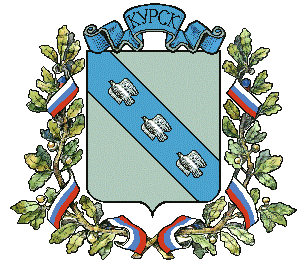 